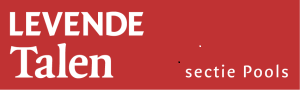 Amsterdam, 16 marca 2018 r.Sz. PaniRenata KowalskaKonsul Generalny RP w HolandiiSzanowna Pani Konsul,     pragnę w imieniu własnym oraz Zarządu Sekcji Polskiej w Levende Talen bardzo serdecznie podziękować Pani za Jej udział w Dniu Studyjnym organizowanym przez naszą Sekcję we współpracy z Centrum Edukacji Lokomotywa w Amsterdamie. Naszym  czwartym dniem studyjnym, zatytułowanym Powiewy wiosny i wolności wspólnie zainaugurowaliśmy w Holandii obchody 100. rocznicy odzyskania przez Polskę niepodległości.     Obecność Pani i Jej słowa dodały rangi temu wydarzeniu, a dla nas były wyrazem poparcia Pani i reprezentowanej przez Nią polskiej ambasady  dla inicjatyw mających na celu podnoszenie rangi języka polskiego w Holandii. Osobom zaangażowanym na pewno dodały skrzydeł do dalszego działania, a niezdeklarowanym pokazały, że warto włączyć się do wspólnego dzieła.Z opinii uczestników wynika, ze było to bardzo udane wydarzenie. Zyskały uznanie wszystkie wykłady i warsztaty. Wysoko oceniono organizację całego dnia oraz dobór tematyki zajęć. Kolejny raz okazało się, że w holenderskim środowisku polonijnym instytucje związane z edukacją potrafią ze sobą współpracować z pożytkiem dla uczniów i nauczycieli. Bardzo dziękuję, że poświęciła nam Pani czas i mam nadzieję na spotkania  z okazji kolejnych wydarzeń.Dołączam pamiątkowe zdjęcia.Z wyrazami szacunku,Elżbieta Niemczuk-WeissPrzewodnicząca Sekcji Polskiejw organizacji Levende Talen